8th December 2017Years 5 and 6Family E-Safety WorkshopMonday 11th December 5.00 – 6.00pmDear parents and carers,We very rarely worry about your child’s safety in or out of school.  Children seem to know their boundaries, have good parental supervision and understand issues such as stranger danger and road safety.However we are really concerned about your children’s safety online.  We find that many of our children find themselves in dangerous situations online.  Often they don’t know how to manage this and families are unaware of the dangers involved.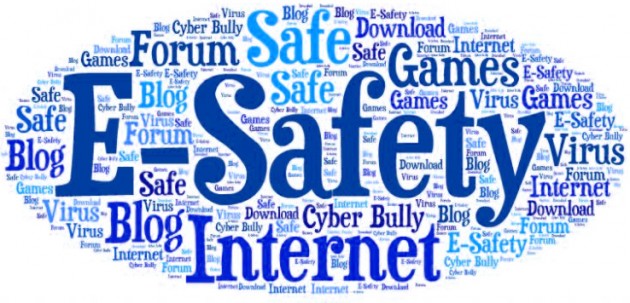 We are increasingly have to manage these situations in school.  Worrying behaviours include:Inappropriate imagesInappropriate languageChildren online very late at night (after 11.00pm)Children sharing personal details with people they don’t knowOnline bullyingMr Cassidy has surveyed some of our children in school this week.  90% of the children say that their parents don’t know what they do online.100% of them said that they worry about what they see or hear online.90% said they go on Apps that they know are not appropriate for their age.80% said they wouldn’t tell an adult about this.  When we asked them why the children said because they worried about having their phones, laptops, tablets etc taken off them or they would get in trouble.Therefore, we know that we need to do more to help our children stay safe online.The good news is that there are lots of simple tips and ways that we can dramatically improve this.On Monday we have asked our friends at Hi-Impact computing to come and deliver a family workshop for families on E-safety.  We apologise for the late notice of this event but hope that families can attend as the timing is perfect before the Christmas holidays. We would also signpost families to the E-safety section of the school website.http://www.stgeorges.wirral.sch.uk/page/e-safety-at-st-georges/38208There is no need to book for this event.Yours sincerely,Mr Bernard Cassidy				Mrs Gemma DunneHead Teacher					Assistant Head Teacher